МІНІСТЕРСТВО ОСВІТИ І НАУКИ УКРАЇНИЧОРНОМОРСЬКИЙ НАЦІОНАЛЬНИЙ УНІВЕРСИТЕТІМЕНІ ПЕТРА МОГИЛИ ОСВІТНЬО – НАУКОВА ПРОГРАМА«Право»Рівня вищої освіти: третій (освітньо-науковий)Ступінь вищої освіти: доктор філософіїспеціальність 081 Правогалузь знань: 08 ПравоЗАТВЕРДЖЕНО ВЧЕНОЮ РАДОЮГолова вченої ради______________/Клименко Л. П./(протокол № ___ від «____» ___________ 2023 р.)Освітня програма вводиться в дію з ____________ р.Ректор______________/Клименко Л. П./(наказ № _____від «____» ____________ 2023 р.)Миколаїв – 2023 р.ЛИСТ ПОГОДЖЕННЯосвітньо-наукової програми«ПОГОДЖЕНО»Перший проректорЧНУ ім. Петра Могили_____________Котляр Ю. В. «___» _______________ 2023 р.Декан юридичного факультету ЧНУ ім. Петра Могили____________ Січко Д. С. «___» _______________ 2023 р.Вчена РадаЮридичного факультетуЧНУ ім. Петра МогилиПротокол № ________________________________  Січко Д. С. «___» _______________ 2023 р.Керівник розробки:Завідувач кафедри Цивільного та кримінального права і процесуЧНУ ім. Петра Могили____________ Блага А. Б.«___» _______________ 2023 р.РОЗРОБЛЕНО І ВНЕСЕНОКерівник закладу-розробника			Керівник робочої групи								(гарант освітньої програми)Ректор ЧНУ імені Петра Могили			Доктор юридичних наук, доцент_______________Клименко Л. П. 			______________ Блага А.Б.ПЕРЕДМОВА1. РОЗРОБЛЕНО:Робочою групою Чорноморського національного університету ім. Петра Могили у складі:Блага Алла Борисівна - гарант освітньо-наукової програми «Право», завідувач кафедри цивільного та кримінального права і процессу, доктор юридичних наук, доцент;Коваль Алла Анатоліївна – професор кафедри конституційного та адміністративного права і процесу, доктор юридичних наук, професор;Озерський Ігор Володимирович – професор кафедри цивільного та кримінального права і процесу, доктор юридичних наук, професор. 2. ЗАТВЕРДЖЕНО:Вченою радою Чорноморського національного університету ім. Петра Могили (Протокол №___від «_____» _____________  2023 р.)3. ВВЕДЕНО В ДІЮ:Наказом ректора Чорноморського національного університету ім. Петра Могили (Протокол №_________від «___» _____________ 2023 р.)1. Профіль освітньо-наукової програми зі спеціальності 081 «Право»2. Перелік компонентів освітньо-професійної програми та їх логічна послідовність2.1. Перелік компонентів ОП2.2. Структурно-логічна схема ОППрограма підготовки здобувачів третього (освітньо-наукового) рівня вищої освіти галузі знань 08 «Право» за спеціальністю 081 «Право» загальним обсягом 50 кредитів ECTS передбачає оволодіння студентами 12 навчальними дисциплінами, проходження асистентської практики та наукової практики і проведення підсумкової атестації у формі публічного захисту дисертації (Додаток 1).Обов’язкова частина навчального плану має обсяг 37 кредитів ECTS (74%) і включає 8 дисциплін (27 кредитів), асистентську практику (8 кредитів), наукову практику (2 кредити).Вибіркова частина навчального плану має обсяг 13 кредитів ECTS (26%) і включає дисципліни вільного вибору студента. Вибіркова частина навчального плану охоплює 1 дисципліну за вибором студента загальної підготовки та 3 дисципліни вільного вибору студента професійної підготовки, які студент обирає для вивчення з 3 блоків.3. Форма атестації здобувачів вищої освітиАтестація здобувачів освітнього рівня доктора філософії здійснюється у формі публічного захисту дисертації.4. Матриця відповідності програмних компетентностей компонентамосвітньої програмиТаблиця 4.1.Таблиця 4.2.5. Матриця забезпечення програмних результатів навчання (ПРН) відповідними компонентами освітньої програмиТаблиця 5.1.Таблиця 5.2.СТРУКТУРНО-ЛОГІЧНА СХЕМАДодаток 1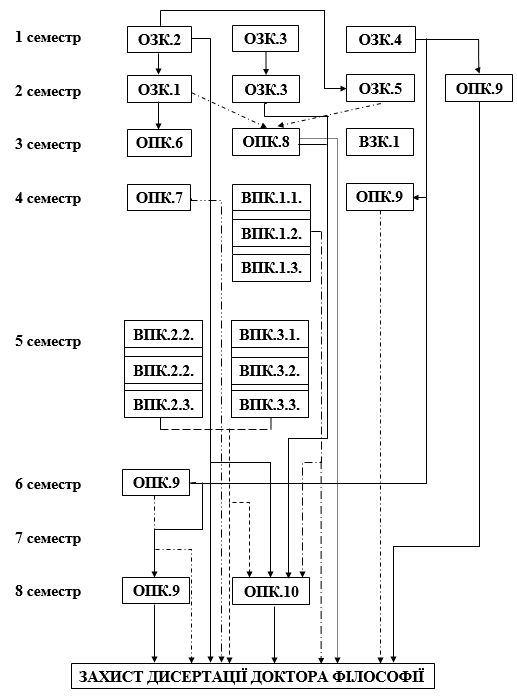 Рівень вищої освітитретій (освітньо-науковий)Галузь знань08 Право Спеціальність081 Право1 – Загальна інформація1 – Загальна інформація1 – Загальна інформаціяПовна назва вищого навчального закладу та структурного підрозділуЧорноморський національний університет імені Петра Могили, юридичний факультетЧорноморський національний університет імені Петра Могили, юридичний факультетСтупінь вищої освіти та назва освітньої кваліфікації мовою оригіналу.Третій (освітньо-науковий)Доктор філософіїТретій (освітньо-науковий)Доктор філософіїОфіційна назва освітньої програмиПравоПравоТип диплому та обсяг освітньої програмиДиплом доктора філософії, одиничний, 50 кредитів, ЄКТС.Термін навчання – 4 роки.Диплом доктора філософії, одиничний, 50 кредитів, ЄКТС.Термін навчання – 4 роки.Наявність акредитаціїПервинна акредитаціяПервинна акредитаціяЦикл/рівеньНРК України – 9 рівень, FQ-EHEA – третій цикл, EQF-LLL –8 рівень.НРК України – 9 рівень, FQ-EHEA – третій цикл, EQF-LLL –8 рівень.ПередумовиНаявність ступеня магістра, освітньо-кваліфікаційного рівняспеціалістаНаявність ступеня магістра, освітньо-кваліфікаційного рівняспеціалістаМови викладанняУкраїнська, англійськаУкраїнська, англійськаТермін дії освітньої програмиНе більше 2 роківНе більше 2 роківІнтернет-адреса постійного розміщення опису освітньої програмиОсвітньо-наукова програма «Право» третього (освітньо-наукового) рівня вищої освіти розміщена на офіційному сайті навчального закладу https://chmnu.edu.ua/Освітньо-наукова програма «Право» третього (освітньо-наукового) рівня вищої освіти розміщена на офіційному сайті навчального закладу https://chmnu.edu.ua/2 – Мета освітньої програми2 – Мета освітньої програми2 – Мета освітньої програмиПідготовка конкурентоспроможних, висококваліфікованих фахівців, здатних до продукування нових ідей, розв’язання комплексних проблем у галузі професійної та/або дослідницько-інноваційної діяльності, формування компетентностей та набуття універсальних навиків дослідника, достатніх для здійснення власного наукового дослідження, результати якого мають наукову новизну, теоретичне та практичне значення. Підготовка кадрів, які спроможні здійснювати науково-дослідну роботу, науково-педагогічну діяльність, наукове консультування та професійну діяльність у галузіправа.Підготовка конкурентоспроможних, висококваліфікованих фахівців, здатних до продукування нових ідей, розв’язання комплексних проблем у галузі професійної та/або дослідницько-інноваційної діяльності, формування компетентностей та набуття універсальних навиків дослідника, достатніх для здійснення власного наукового дослідження, результати якого мають наукову новизну, теоретичне та практичне значення. Підготовка кадрів, які спроможні здійснювати науково-дослідну роботу, науково-педагогічну діяльність, наукове консультування та професійну діяльність у галузіправа.Підготовка конкурентоспроможних, висококваліфікованих фахівців, здатних до продукування нових ідей, розв’язання комплексних проблем у галузі професійної та/або дослідницько-інноваційної діяльності, формування компетентностей та набуття універсальних навиків дослідника, достатніх для здійснення власного наукового дослідження, результати якого мають наукову новизну, теоретичне та практичне значення. Підготовка кадрів, які спроможні здійснювати науково-дослідну роботу, науково-педагогічну діяльність, наукове консультування та професійну діяльність у галузіправа.3 – Характеристика освітньої програми3 – Характеристика освітньої програми3 – Характеристика освітньої програмиПредметна область (галузь знань, спеціальність, спеціалізація)Предметна область (галузь знань, спеціальність, спеціалізація)Галузь знань 08 «Право»Спеціальність 081 «Право»Об’єкт вивчення та діяльності: наукові та експертні дослідження в галузі права.Цілі навчання: підготовка висококваліфікованих науковців шляхом органічного поєднання в освітньому процесі освітньої, наукової та інноваційної діяльності, в результаті чого здобувачі третього освітньо-наукового ступеня набувають компетентностей, необхідних для виконання самостійного наукового дослідження, результатом якого є отримання нових фактів, які розширюють сферу знань та по новому вирішують окремі проблемні питання юридичної науки та практики, розв’язання актуальних комплексних проблем в галузі права, продукування нових знань, а також представлення їх у авторитетних українських та закордонних наукових виданнях і заходах.Теоретичний зміст предметної області: концептуальні та методологічні знання науково-дослідного характеру в галузі права, методи та принципи їх застосування на практиці, знання про право, як соціальне явище, методика та методологія науково-правових досліджень, сучасні проблеми правової науки, основи сучасної наукової комунікації та інформаційних технологій в освіті і науці, розвиток мовних компетентностей, вивчення спеціальності за напрямком наукового дослідження.Методи, методики та технології наукового пізнання. Освітня підготовка здобувачів ґрунтується на людиноцентрованому підході та проблемно-орієнтованому навчанні шляхом органічного поєднання в освітньому процесі: освітньої, наукової та інноваційної діяльності. Під час здобування освіти за третім освітньо-науковим рівнем вищої освіти за спеціальністю 081«Право» використовуються загальнонаукові та спеціальні методи досліджень; методи збору, верифікації та співставлення інформації з різних джерел; сучасні інформаційні технології, зокрема - технології інформаційного пошуку та інформаційні ресурси; технології презентації результатів наукового дослідження.Інструменти та обладнання: національне та міжнародне законодавство, юридична вітчизняна та світова практика.Співвідношення обов’язкових та вибіркових компонентів: обов’язкові компоненти освітньо-наукової програми становлять 74 %, вибіркові компоненти – 26 %Орієнтація освітньої програмиОрієнтація освітньої програмиОсвітньо-наукова, дослідницька програма з орієнтацією на підготовку науковців у галузі права. Наукові дослідження та продукування нових знань у галузі права, розробка ефективних механізмів управління соціально-правовими процесами, що матимуть широке практичне застосування у галузі кримінально-процесуальної, кримінальної та адміністративної діяльності.Основний фокус освітньої програми та спеціалізаціїОсновний фокус освітньої програми та спеціалізаціїЗагальна програма: «Право». Акцент робиться на формуванні та розвитку професійних компетентностей у сфері юридичної науки, які визначають здатність здобувача освіти здійснювати комплексну оцінку правової ситуації та розв’язувати складні задачі і проблеми у сфері правотворчості та правозастосування.Наукові дослідження в галузі Право.Ключові слова: доктор філософії, право, сучасні концепції та доктрини сучасного права, науково-правові дослідження, методологія дослідження.Особливості програмиОсобливості програмиПрограма акцентована на проведення за відповідними предметними напрямами досліджень в межах спеціальності 081 Право:кримінальний процес та криміналістика; судова експертиза; оперативно-розшукова діяльність;адміністративне право і процес, фінансове право, інформаційне право;кримінальне право та кримінологія, кримінально-виконавче право.Освітня складова програми спрямована на опанування наукових і теоретичних курсів, пов’язаних із реалізацією дослідницько-експериментальної роботи та підвищенням її ефективності. Наукова складова програми присвячена виконанню    наукового    дослідження    на    актуальну    тему,написанню дисертації та її захисту.Поєднання в освітньому процесі концептуальних підходів до освітньої, наукової та інноваційної діяльності, що забезпечує цілісність фахової підготовки викладача-дослідника. Розвиток навичок комплексної аналітичної роботи як з НПА, так і з емпіричними даними. Наявність наукової складової, основним напрямом якої є дослідження розвитку теорії і практики права, зокрема кримінально-правової політики, адміністративного права у тому числі із використанням досвіду іноземних країн.4 – Придатність випускників до працевлаштування та подальшого навчання4 – Придатність випускників до працевлаштування та подальшого навчання4 – Придатність випускників до працевлаштування та подальшого навчанняПридатність до працевлаштуванняПридатність до працевлаштуванняВипускники освітньо-наукової програми здатні обіймати посади, які передбачають високий рівень знань у галузі юридичних наук та професійні завдання яких полягають у збільшенні існуючого фонду (обсягу) знань, застосуванні певних концепцій, теорій та методів для розв’язання правових проблем чи в систематизованому викладанні правознавчих дисциплін у повному обсязі. Перелік посад відповідно до Національного класифікатора України. Класифікатора професій ДК 003:2010 (затвердженого наказом Держспоживстандарту України № 327 від 28 липня 2010 р.): 1110 Законодавці 1120.1 Вищі посадові особи органів державної виконавчої влади 1120.2 Вищі посадові особи місцевих органів державної влади 1120.3 Дипломатичні представники 1120.4 Вищі посадові особи органів судової влади 1143.1 Вищі посадові особи національних академій, що діють на засадах самоврядування 1143.3 Вищі посадові особи академій, що діють на громадських засадах 1229.1 Керівні працівники апарату центральних органів державної влади 1231 Керівники юридичних та адміністративних підрозділів 1474 Менеджери (управителі) у сфері досліджень та розробок 1475.1 Менеджери (управителі) з права 2310 Викладачі закладів вищої освіти 2421.1 Науковий співробітник (правознавство) 2421.2 Консультант науковий (правознавство) 2422 СуддяАкадемічні права випускниківАкадемічні права випускниківНавчання для розвитку та самовдосконалення у науковій та професійній сферах діяльності, а також інших споріднених галузях наукових знань:- здобуття наукового ступеня доктора наук у споріднених галузях наукових знань;- участь в освітніх програмах, дослідницьких грантах та стипендій (зокрема за кордоном), що містять додаткові освітні компоненти.5 – Викладання та оцінювання5 – Викладання та оцінювання5 – Викладання та оцінюванняВикладання та навчанняВикладання та навчанняПроблемно-орієнтоване навчання з набуттям компетентностей, достатніх для продукування нових ідей, розв’язання комплексних проблем у професійній галузі (комбінація лекцій, практичних занять, семінарів із вирішенням наукових проблем, виконання дослідницьких робіт, участь у наукових конференціях, написання наукових статей, навчання через практику, самонавчання і самопідготовка); дистанційна освіта з опорою на електронні навчальні курси із фахових дисциплін. Підготовка протягом першого року навчання проекту дисертаційного дослідження з визначенням підходів та методів досягнення мети. Обговорення упродовж другого, третього та четвертого років навчання проміжних результатів дослідження. Формування індивідуальної освітньої траєкторії навчання полягає у надані здобувачу освіти за третім освітньо-науковим рівнем вищої освіти за спеціальністю 081 Право широкого спектра можливостей, що реалізуються зокрема через вільний вибір видів, форм і темпу здобуття освіти, вільний доступ до всіх видів інформації, наявних в університеті, можливості вибору окремих освітніх компонент та рівня їх складності в межах, передбачених навчальним планом, формування та зміну індивідуального навчального плану, який затверджується у встановленому порядку, отримання методичного та змістовного консультування   щодо   власного   дослідження   від   науковогокерівника та інших фахівців у відповідній сфері, академічну.ОцінюванняОцінюванняВиди контролю – поточний та підсумковий (екзамен, диференційований залік, залік, атестація) – визначені у «Положенні про порядок і методику проведення заліків та екзаменів у ЧНУ ім. Петра Могили». Форми контролю: усне та письмове опитування, екзамени та заліки (усні, письмові, захист звітів (за результатами практики).Підсумкові семестрові оцінки виставляються за 100-бальною шкалою ECTS (від A до F) та за національною шкалою: для екзаменів – відмінно / добре / задовільно/ незадовільно; для заліків – зараховано/незараховано. Підсумкова атестація – єдиний державний кваліфікаційний іспит.6 – Програмні компетентності6 – Програмні компетентності6 – Програмні компетентностіІнтегральна компетентністьІнтегральна компетентністьЗдатність продукувати нові ідеї, розв’язувати комплексні проблеми професійної та/або дослідницько-інноваційної діяльності у сфері права, застосовувати методологію наукової та педагогічної діяльності, проводити власне наукове дослідження, результати якого мають наукову новизну, теоретичне та практичне значенняЗагальні компетентності (ЗК)Загальні компетентності (ЗК)Загальні компетентності (ЗК)ЗК1ЗК1Здатність до абстрактного мислення, аналізу та синтезу; здатність до пошуку, оброблення та аналізу інформації з різних джерел, володіння навичками використання інформаційних і комунікаційних технологій.ЗК2ЗК2Здатність застосовувати знання в практичних ситуаціях, оцінювати та забезпечувати якість виконуваних робіт, здатність працювати в команді.ЗК3ЗК3Навички ділового спілкування державною й іноземними мовами на високому професійному рівні, знання та розуміння наукової та професійної термінології.ЗК4ЗК4Здатність розробляти проекти та управляти ними.ЗК5ЗК5Здатність кваліфіковано проводити наукові дослідження.ЗК6ЗК6Здатність генерувати нові ідеї (креативність), виявляти актуальні теми, ставити завдання, вирішувати проблеми та приймати обґрунтовані рішення.ЗК7ЗК7Здатність працювати в міжнародному контексті, зокрема здатність до міжнародної науково-педагогічної мобільності.ЗК8ЗК8Отримання мовленнєвої компетентності з іноземної мови на рівні В2.Спеціальні (фахові, предметні) компетентності (СК)Спеціальні (фахові, предметні) компетентності (СК)Спеціальні (фахові, предметні) компетентності (СК)СК1СК1Здатність формулювати наукову проблему, робочі гіпотези досліджуваної проблеми.СК2СК2Здатність збирати, опрацьовувати та аналізувати різні джерела, у т.ч. і правові.СК3СК3Здатність формулювання мети, завдань власного наукового дослідження та обґрунтовувати юридичні висновки.пропозиції, рекомендації.СК4СК4Здатність до написання наукового дослідження правових проблем, статті у фахове видання України або закордонне.СК5СК5Здатність презентувати результати дослідження в науковому і ненауковому контекстах у формі наукових семінарів, зустрічей, громадських ініціатив.СК6СК6Здатність у межах обраної спеціалізації до комплексного аналізу щодо теоретичних основ складових елементів права, їх правової природи, методології, принципів, структури, форми реалізації.СК7СК7Здатність визначати та оперувати психологічними особливостями феноменів правової дійсності, застосовувати адекватні методи спонукання правослухняної поведінки, розробляти та впроваджувати профілактичні заходи стосовно формування та прояву девіацій розвитку особистостіСК8СК8Поглибленні знання про практичні аспекти правової роботи окремих складових елементів системи права у національній та зарубіжній юридичній практиці.СК9СК9Здатність здійснювати експертну діяльність у сфері права.СК10СК10Здатність до поєднання освіти з наукою та практикою шляхом знаходження інноваційних складових у науковій та освітянській діяльності.7. Програмні результати навчання7. Програмні результати навчання7. Програмні результати навчанняПРН 1ПРН 1Мати передові концептуальні та методологічні знання з юриспруденції і на межі предметних галузей а також дослідницькі навички, достатні для проведення наукових досліджень на рівні останніх світових досягнень у сфері правової науки, отримання нових знань та здійснення інноваційної діяльності.ПРН 2ПРН 2Планувати і виконувати фундаментальні та/або теоретичні дослідження у сфері права та дотичних міждисциплінарних напрямків з використанням сучасних інструментів та дотримання норм професійної  і академічної етики, критично аналізувати результати власних досліджень і результати інших дослідників у контексті усього комплексу сучасних знань щодо досліджуваної проблеми.ПРН 3ПРН 3.Здійснювати презентацію свого дослідження, застосовуючи першоджерела та прийоми правової інтерпретації складних комплексних проблем, що випливають з цього дослідження, робити аргументовані висновки, що характеризуються науковою новизною, вирішують конкретне наукове завдання та мають значення для розвитку правової науки і практики.ПРН 4ПРН 4Вільно спілкуватися і дискутувати фаховою лексикою іноземною мовою для вирішення фахових комунікативних завдань.ПРН 5ПРН 5Організовувати і здійснювати освітній процес у сфері права, його наукове, навчально-методичне  та нормативне забезпечення, розробляти і викладати спеціальні навчальні дисципліни у закладах вищої освіти.ПРН 6ПРН 6Розуміти та використовувати філософсько-методологічні підвалини сучасної науки, зокрема юридичної, інтегративне праворозуміння і філософсько-правову методологію під час реалізації права, наукового пошуку та організації самостійної науково-дослідної роботи.ПРН 7ПРН 7Розуміти особливості організації науково-дослідної діяльності з актуальних проблем правової теорії та юридичної практики, психолого-педагогічні закономірності професійного навчання та виховання здобувачів вищої освіти відповідно до державних стандартів, застосовувати наукову методологію та захищати результати науково-дослідної діяльності у встановленому порядку.ПРН 8ПРН 8Використовувати психолого-юридичні засоби і прийоми в управлінні людьми, розумінні різних особливостей і проявів правової поведінки, правосвідомості та соціалізації особистості.ПРН 9ПРН 9Критично оцінювати чинне вітчизняне кримінальне та кримінальне процесуальне законодавство, нормативно-правове забезпечення правоохоронної діяльності, знати практику його застосування, розробляти пропозиції щодо вдосконалення, а також використовувати навики здійснення кримінальної процесуальної діяльності в сучасних умовах.ПРН 10ПРН 10Аналізувати сучасні проблеми досудового розслідування кримінальних правопорушень, пропонувати шляхи їх вирішення та здійснювати діяльність з впровадження науково-дослідних розробок у систему законодавства та практику правозастосовних органів.ПРН 11ПРН 11Аналізувати доктринальні проблеми кримінально-правової охорони прав людини, інтересів суспільства і держави.ПРН 12ПРН 12Аргументувати власну точку зору із урахуванням доктринальних положень, виявляти та критично оцінювати наукові та законодавчі колізії, що не відповідають реаліям правової дійсності.ПРН 13ПРН 13Здійснювати управління науковими проектами.ПРН 14ПРН 14Встановлювати загальні закономірності і тенденції розвитку правових явищ, визначати проблеми нормотворення та правозастосування, надавати науково-обгрунтовані пропозиції щодо удосконалення національної правової системи.ПРН 15ПРН 15Демонструвати глибинне розуміння кримінального процесу, криміналістики, судової експертизи, оперативно-розшукової діяльності, у тому числі на рівні правового регулювання.8 – Ресурсне забезпечення реалізації програми8 – Ресурсне забезпечення реалізації програми8 – Ресурсне забезпечення реалізації програмиКадрове забезпеченняКадрове забезпеченняНаявне кадрове забезпечення спеціальності відповідає вимогам діючих Ліцензійних умов провадження освітньої діяльності закладів освіти. Професорсько-викладацький склад, задіяний у циклі професійної підготовки, має великий досвід теоретичної та практичної діяльності у галузі, міжнародну сертифікацію, сучасні знання та навички. Усі  науково-педагогічні працівники мають наукові ступені та вчені звання.Наявність кафедр, які забезпечують підготовку здобувачів – кафедра цивільного та кримінального права і процесу, кафедра конституційного та адміністративного права і процесу. Наявність у складі кафедр достатньої кількості висококваліфікованих науково-педагогічних працівників, відповідальних за підготовку здобувачів вищої освіти. Проведення лекцій та практичних занять з навчальних дисциплін здійснюється науково-педагогічними працівниками відповідної спеціальності.В процесі організації навчального процесу до викладання залучаються практичні працівники з досвідом дослідницької /управлінської /інноваційної /творчої роботи та/або роботи за фахом. Матеріально-технічне забезпеченняМатеріально-технічне забезпеченняМатеріально-технічне забезпечення дозволяє повністю забезпечити навчальний процес за освітньою програмою. Лекційні аудиторії обладнані мультимедійними проєкторами, екранами, IP-камерами для системи відеоспостереження. ЧНУ ім. Петра Могили налічує 567 робочих місць, обладнаних сучасними персональними комп'ютерами. Студентам забезпечується доступ до внутрішньоуніверситетської мережі Wi-Fi (для власних пристроїв: смартфонів, планшетів, ноутбуків та ін.) та до ресурсів внутрішніх серверів локальної обчислювальної мережі (ЛОМ) ЧНУ ім. Петра Могили.Матеріально-технічне забезпечення дозволяє повністю забезпечити освітній процес протягом всього циклу підготовки за освітньою програмою. Стан приміщень засвідчено санітарно-технічними паспортами, що відповідають існуючим нормативним актам.Використання спеціалізованих кабінетів, комп’ютерних класів з потужними комп’ютерами та сучасним програмним забезпеченням.Студенти також мають змогу користуватися власними ПК з безкоштовною можливістю доступу до мережі інтернет через бездротовий зв'язок (Wi-Fi). Інформаційне та навчально-методичне забезпеченняІнформаційне та навчально-методичне забезпеченняОфіційний веб-сайт https://chmnu.edu.ua/ містить інформацію про освітні програми, правила прийому, ЧНУ ім. Петра Могили, положення про структурні підрозділи, навчально-наукову та інші види діяльності, перспективи працевлаштування, студентські організації, міжнародні проєкти та програми академічної мобільності, тощо. Всі працівники, викладачі та студенти університету мають доступ до мережі Інтернет за необмеженим корпоративним тарифом.Бібліотека ЧНУ ім. Петра Могили надає доступ до необхідної спеціалізованої навчальної та наукової літератури (174 тис. прим.) через абонемент та у читальній залі на 238 місць. Також функціонує інституційний репозиторій, який надає он-лайн доступ до опублікованих професорсько-викладацьким складом підручників, навчальних посібників, методичних рекомендацій та авторефератів кваліфікаційних робіт випускників ЧНУ ім. Петра Могили.Користувачі локальної обчислювальної мережі університету мають доступ до ресурсів наукометричних баз даних Web of Science та Scopus, що значно розширює можливості магістрантів щодо дослідницької та аналітичної роботи. У ході навчання активно використовується дистанційна система Moodle 3.0. 9 – Академічна мобільність9 – Академічна мобільність9 – Академічна мобільністьНаціональна кредитна мобільністьНаціональна кредитна мобільністьНа основі двосторонніх договорів між Чорноморським національним університетом імені Петра Могили та ЗВО України.Міжнародна кредитна мобільністьМіжнародна кредитна мобільністьЗа програмою студентської мобільності Erasmus+ KA-107 з університетами-партнерами, з якими наявні двосторонні договори: Університет Кадісу (Іспанія), Північно-Казахстанский університет імені Манаша Козибаєва (Казахстан), Софійський університет Святого Климента Охридського (Болгарія), Гуманітарно-природничий університет ім. Яна Длугоша в Ченстохові (Польща), Університет Адама Міцкевича в Познані (Польща), Університет Свонсі (Велика Британія), Саарландський університет (Німеччина).Навчання іноземних здобувачів вищої освітиНавчання іноземних здобувачів вищої освітиНавчання іноземних здобувачів вищої освіти може проводитися на загальних умовах з додатковою мовною підготовкою.Код н/дКод н/дКомпоненти освітньої програми (навчальні дисципліни, курсові проекти (роботи), практики, кваліфікаційна робота)Кількість кредитівФорма підсумкового контролюОбов’язкові компоненти ОПОбов’язкові компоненти ОПОбов’язкові компоненти ОПОбов’язкові компоненти ОПОбов’язкові компоненти ОП1. Нормативні навчальні дисципліни1. Нормативні навчальні дисципліни1. Нормативні навчальні дисципліни1. Нормативні навчальні дисципліни1. Нормативні навчальні дисципліни1.1. Цикл загальної підготовки1.1. Цикл загальної підготовки1.1. Цикл загальної підготовки1.1. Цикл загальної підготовки1.1. Цикл загальної підготовкиОЗК.1ОЗК.1Філософія науки3ЕкзаменОЗК.2ОЗК.2Українське наукове мовлення3ЕкзаменОЗК.3ОЗК.3Наукова комунікація англійською мовою6ЗалікЕкзаменОЗК.4ОЗК.4Професійна педагогіка3ЗалікОЗК.5ОЗК.5Управління науковими проектами3Залік1.2. Цикл професійної підготовки1.2. Цикл професійної підготовки1.2. Цикл професійної підготовки1.2. Цикл професійної підготовки1.2. Цикл професійної підготовкиОПК.6ОПК.6Проблеми теорії і практики кримінального процесуального доказування3ЕкзаменОПК.7ОПК.7Теоретико-методологічні проблеми юридичної психології3ЕкзаменОПК.8ОПК.8Методологія наукових досліджень в галузі права3ЕкзаменОПК.9ОПК.9Асистентська практика8ЗалікОПК.10ОПК.10Наукова практика2ЗалікЗагальний обсяг обов’язкових компонентів:Загальний обсяг обов’язкових компонентів:Загальний обсяг обов’язкових компонентів:3737Вибіркові компоненти ОПВибіркові компоненти ОПВибіркові компоненти ОПВибіркові компоненти ОПВибіркові компоненти ОП2. Вибіркові навчальні дисципліни2. Вибіркові навчальні дисципліни2. Вибіркові навчальні дисципліни2. Вибіркові навчальні дисципліни2. Вибіркові навчальні дисципліни2.1. Цикл загальної підготовки2.1. Цикл загальної підготовки2.1. Цикл загальної підготовки2.1. Цикл загальної підготовки2.1. Цикл загальної підготовкиВЗК.1Дисципліна 1 ЗП (загально-університетський каталог)Дисципліна 1 ЗП (загально-університетський каталог)3Залік2.2. Цикл професійної підготовки2.2. Цикл професійної підготовки2.2. Цикл професійної підготовки2.2. Цикл професійної підготовки2.2. Цикл професійної підготовкиДисципліна за вибором студента 1 Дисципліна за вибором студента 1 Дисципліна за вибором студента 1 Дисципліна за вибором студента 1 Дисципліна за вибором студента 1 ВПК.1.1ВПК.1.1Сучасні проблеми кримінології4ЕкзаменВПК.1.2ВПК.1.2Сучасні проблеми перехідного правосуддя4ЕкзаменВПК.1.3ВПК.1.3Сучасні проблеми розбудови місцевих систем запобігання та протидії домашньому насильству4ЕкзаменДисципліна за вибором студента 2 Дисципліна за вибором студента 2 Дисципліна за вибором студента 2 Дисципліна за вибором студента 2 Дисципліна за вибором студента 2 ВПК.2.1ВПК.2.1Проблеми криміналістичного забезпечення розслідування кримінальних  правопорушень3ЕкзаменВПК.2.2ВПК.2.2Проблеми доказування по окремим видам кримінальних правопорушень3ЕкзаменВПК.2.3ВПК.2.3Доктринальні проблеми кримінально-правової охорони прав людини, інтересів суспільства та держави3ЕкзаменДисципліна за вибором студента 3 Дисципліна за вибором студента 3 Дисципліна за вибором студента 3 Дисципліна за вибором студента 3 Дисципліна за вибором студента 3 ВПК.3.1ВПК.3.1Проблеми забезпечення прав людини при проведенні НСРД3ЕкзаменВПК.3.2ВПК.3.2Теорія та практика кримінального судочинства 3ЕкзаменВПК.3.3ВПК.3.3Процесуальні проблеми експертного забезпечення правосуддя3ЕкзаменЗагальний обсяг вибіркових компонент:Загальний обсяг вибіркових компонент:Загальний обсяг вибіркових компонент:1313ЗАГАЛЬНИЙ ОБСЯГ ОСВІТНЬОЇ ПРОГРАМИЗАГАЛЬНИЙ ОБСЯГ ОСВІТНЬОЇ ПРОГРАМИЗАГАЛЬНИЙ ОБСЯГ ОСВІТНЬОЇ ПРОГРАМИ5050ОЗК.1ОЗК.2ОЗК.3ОЗК.4ОЗК.5ОПК.6ОПК.7ОПК.8ОПК.9ОПК.10ЗК1+++ЗК2++++ЗК3++ЗК4+ЗК5+++ЗК6++ЗК7+++ЗК8+СК1++СК2++СК3++++СК4++++СК5+++СК6++СК7+СК8+СК9+СК10+++ВЗК.1ВПК. 1.1ВПК. 1.2ВПК. 1.3ВПК. 2.1ВПК. 2.2ВПК. 2.3ВПК. 3.1ВПК.  3.2ВПК.  3.3ЗК1++++++++ЗК2+ЗК3ЗК4ЗК5+ЗК6ЗК7ЗК8СК1+СК2+СК3СК4СК5СК6++СК7СК8+++++++СК9++++СК10ОЗК.1ОЗК.2ОПК.3ОПК.4ОПК.5ОПК.6ОПК.7ОПК.8ОПК.9ОПК.10ПРН 1+ПРН 2++ПРН 3++ПРН 4++ПРН 5++ПРН 6++ПРН 7++++ПРН 8+ПРН 9++ПРН 10+ПРН 11+ПРН 12++ПРН 13+ПРН 14+ПРН 15+ВЗК.1ВПК.1.1ВПК.1.2ВПК.1.3ВПК.2.1ВПК.2.2ВПК.2.3ВПК.3.1ВПК.3.2ВПК.3.3ПРН 1ПРН 2ПРН 3ПРН 4ПРН 5ПРН 6+ПРН 7ПРН 8ПРН 9++++++ПРН 10++ПРН 11++++ПРН 12ПРН 13ПРН 14++ПРН 15++++++